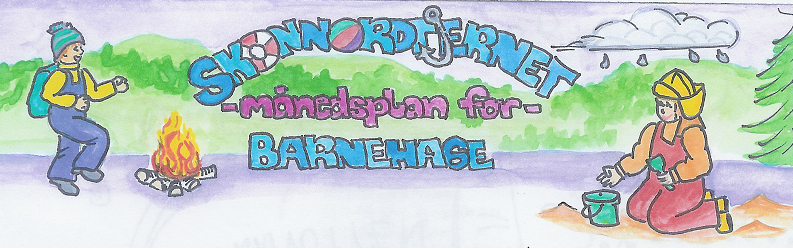 Fagområder:   Mars   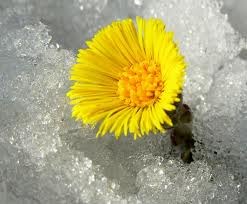 INFO FRAHakkespetter2020Viktige datoer i Mars:8.Mars Barnehagedagen, 9.Mars Akedag hos Ivar, egen invitasjon kommer16.Mars Foreldremøte (På grunn av smittevern, er vi fortsatt usikre om vi får gjennomført dette møtet, nærmere beskjed kommer).Uke 13 er barnehagen stengt (Påske) samt mandag 5.aprilFilosofi-samtaler: SamspillMånedens tema:Skoleog KroppenSpråklek:Bursdager i Mars: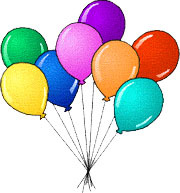 Sander 06.03 (Feirer den 05.03)Hurra Ulrik 29.03 (Feirer den 26.03)Hurra Bursdager i Mars:Sander 06.03 (Feirer den 05.03)Hurra Ulrik 29.03 (Feirer den 26.03)Hurra Viktige datoer i Mars:8.Mars Barnehagedagen, 9.Mars Akedag hos Ivar, egen invitasjon kommer16.Mars Foreldremøte (På grunn av smittevern, er vi fortsatt usikre om vi får gjennomført dette møtet, nærmere beskjed kommer).Uke 13 er barnehagen stengt (Påske) samt mandag 5.aprilSkrivedans:Sølv-vingerFormings-aktiviteter:SkolebokMånedens fortelling:Sirkus Mikkelikski følger oss gjennom året.Realfagsforsøk:SkattkisteVannsyklus Utemorgen:Utgår pga korona.Dette har vi gjort og dette skal vi gjøre: I februar har vi lære litt om Rødreven. Mikkel rev er jo sirkusdirektør på Sirkus Mikkelikski  Karnevalet var en kjempe suksess, med masse morsomme innslag og opptreden, vi koste oss med god mat og drikke. Vi fortsetter å innhente bringe- og hente-tider. Det er lov å levere disse så fort dere vet og uten at vi maser om det Vi har også feiret Samene sin dag tidlig i februar, da laget vi gahkko og suppe, dette synes barna var veldig godt. Vi danset en dans som var inspirert av troll, barna synes den var veldig morsom, spesielt når Espen dansa. Vi lærte også om flagget til Samene og hva de ulike fargene betydde. Februar måned har vært en måned med store kontraster fra 20 minus til 20 pluss i solveggen, når det var kaldt var vi inne mye av dagen med korte turer ut, nå som det er varm og våt har vi falt tilbake på rutine vi hadde i høst. Da spiser vi ute, har samling ute og hvilestund inne. Vi har også gått på en skitur på tirsdagen da vi bytter plass med stor meisene. Når det var kaldt gikk vi til barnehagen og var der. I Mars skal vi ha kroppen og skole som tema. Kroppen blir baket inn i skole teamet, og frøken kråke skal lære oss det, samt barna får utdelt en egenskolemappe som de skal bruke, kanskje blir det litt bokstaver og matte å. Denne boken skal de ha ut året. Rammeplan om:Prosjektarbeid:I barnehagen skal barna oppleve et stimulerende miljø som støtter opp om deres lyst til å leke, utforske, lære og mestre. Barnehagen skal introdusere nye situasjoner, temaer, fenomener, materialer og redskaper som bidrar til meningsfull samhandling. Barnas nysgjerrighet, kreativitet og vitebegjær skal anerkjennes, stimuleres og legges til grunn for deres læringsprosesser. Barna skal få undersøke, oppdage og forstå sammenhenger, utvide perspektiver og få ny innsikt. Sosial kompetanse:Sosial kompetanse er en forutsetning for å fungere godt sammen med andre og omfatter ferdigheter, kunnskaper og holdninger som utvikles gjennom sosialt samspill. I barnehagen skal barna kunne erfare å være betydningsfulle for fellesskapet og å være i positivt samspill med barn og voksne.Livsmestring og helse:Barnehagen skal være et trygt og utfordrende sted der barna kan prøve ut ulike sider ved samspill, fellesskap og vennskap. Barnehagen skal være en arena for daglig fysisk aktivitet og fremme barnas bevegelsesglede og motoriske utvikling.Kommunikasjon, språk og tekst:Barnehagen skal bidra til at barn bruker språk til å skape relasjoner, delta i lek og som redskap til å løse konflikterKropp, bevegelse, mat og helse:Barna skal inkluderes i aktiviteter der de kan få være i bevegelse, lek og sosial samhandling og oppleve motivasjon og mestring ut fra egne forutsetninger.Kunst, kultur og kreativitet:Barnehagen skal legge til rette for samhørighet og kreativitet ved å bidra til at barna får være sammen om å oppleve og skape kunstneriske og kulturelle uttrykk.  Natur, miljø og teknologi:Barnehagen skal bidra til at barna får kunnskap om dyr, dyreliv og planter Antall, rom og form:Fagområdet omfatter lekende og undersøkende arbeid med sammenligning, sortering, plassering, orientering, visualisering, former, mønster, tall, telling og måling.Etikk, religion og filosofi:Barnehagen skal bidra til at barna får kjennskap til, forstår og reflekterer over grunnleggende normer og verdier Nærmiljø og samfunn:Gjennom lek og varierte aktiviteter skal barna få erfaring med å lytte, forhandle og diskutere og få begynnende kjennskap til menneske-rettighetene. Info:Månedsplanen legges ut på web – siden vår, ønsker du planen på papir ta kontakt med avdelingen Vi går fra barnehagen ca kl. 07.00 hver dag, barna som leveres etter det må komme ned i grillhytta. Det kan være litt mørkt på morgenen, det kan være greit å ha med lommelykt eller hodelykt  Barn som ønsker det, og har samtykke fra foreldre kan gå alene mellom trimsenteret og grillhytta. Vi går fra skogen 16.30 og er tilbake i barnehagen ca 16.45. (eller tilpasset siste tidspunkt for henting) Henting før det må altså også skje i grillhytta. Ved endringer sendes det sms 😊UTEMORGEN: utgår så lenge vi befinner oss på gult eller rødt nivå i forhold til pandemien. Personalet gjennomfører avdelingsmøter på kveldstid da avdelingene ikke kan blandes.COVID19: Vi på Hakkespettbasen har ingen samarbeidende kohort og nå som vi er på rødt nivå må vi ha tider for levering og henting. Vi er opptatt av å gjøre dagene så trygge som mulig, det er derfor viktig at dere oppdaterer oss om endringer i tider så fort dere kan slik at vi kan justere våre vakter. Vi beklager de ulempene det medfører, men som sagt, barnas trygghet er viktigst!Bilder: Legges på barnehage-weben. Vi anbefaler å sjekke denne med jevne mellomrom for å følge med på barnehagehverdagen til barnet ditt.Klær: I tillegg til et sett med skift i sekken kan det være lurt å sende med en pose/bag med ett sett som kan henge i grillhytta, der får barna hver sin plass/knagg. Uteklær må som vanlig være tilpasset været, tørre varme barn er glade barn. Spesielt viktig med gode sko.Det er VELDIG kaldt på gulvet i grillhytta, også på sommeren. Det er viktig at barna har tøfler/innesko/tjukke sokker å bruke når vi er inne. Det er fint om alle har et par som kan være der hele tiden, HUSK NAVN 😊Viktig med gode, varme og fornuftige klær. NB! MERK KLÆR OG SKO GODT OG TYDELIG MED RIKTIG NAVNHusk: Gi beskjed til barnehagen når barnet har fri eller er syk innen kl. 10.00. Telefonnummeret til Hakkespettene er 94 16 25 64